Министерство науки и высшего образования Российской Федерации          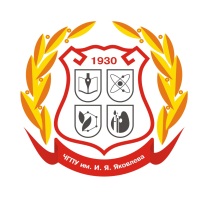 Министерство образования и молодежной политики Чувашской РеспубликиФедеральное государственное бюджетное образовательное учреждение высшего образования «Чувашский государственный педагогический университет им. И. Я. Яковлева»ИНФОРМАЦИОННОЕ ПИСЬМО 21 сентября 2019 г. Научно-методический семинар
«Актуальные вопросы теории французского языка и методики его преподавания»Организаторы семинара:Кафедра романо-германской филологииФакультет иностранных языковЧувашский государственный педагогический университет им. И. Я. Яковлева Основные направления и вопросы семинара:- актуальные вопросы теории французского языка;- методические проблемы подготовки будущего учителя французского языка;- проблемы преподавания французского языка как второго иностранного в современной школе.Рабочие языки:  французский, русский.Участники конференции: преподаватели ВУЗов, учителя и администрация общеобразовательных школ, методисты, студенты факультета иностранных языков.Форма участия в конференции: очная.Организационный комитет:Кириллов Александр Алексеевич – начальник управления научной и инновационной работы ЧГПУ им. И.Я. Яковлева. Кормилина Наталия Владимировна – канд. фил. наук, доцент, декан факультета иностранных языков ЧГПУ им. И.Я. Яковлева.Метелькова Лилия Александровна – канд. пед. наук, доцент, зав. кафедрой романо-германской филологии факультета иностранных языков ЧГПУ им. И.Я. Яковлева.Гордеева Наталья Геннадьевна – канд. пед. наук, доцент, доцент кафедры романо-германской филологии факультета иностранных языков ЧГПУ им. И.Я. Яковлева.Зейнутдинова Эльвира Шамиловна – канд. пед. наук, доцент, доцент кафедры романо-германской филологии факультета иностранных языков ЧГПУ им. И.Я. Яковлева.Иванова Светлана Вячеславовна – канд. пед. наук, доцент, доцент кафедры романо-германской филологии факультета иностранных языков ЧГПУ им. И.Я. Яковлева.Рунгш Надежда Александровна – канд. пед. наук, доцент, доцент кафедры романо-германской филологии факультета иностранных языков ЧГПУ им. И.Я. Яковлева.Сорокина Людмила Георгиевна  – технический секретарь.УСЛОВИЯ УЧАСТИЯУчастникам семинара необходимо направить до 19 сентября 2019 г.:- заявку на участие в семинаре (приложение 1) на русском языке : на e-mail lilia.metelkova@gmail.com  с указанием «Участие в конференции».- скан подписанного собственноручно заявления на обработку персональных данных.	Приложение 1.Заявка на участие в Научно-методическом семинаре«Актуальные вопросы теории французского языка и методики его преподавания»Приложение 2ЗАЯВЛЕНИЕ 
о согласие на обработку персональных данных Я, _______________________________________________________________,(ФИО)даю свое согласие Чувашскому государственному педагогическому университету им. И.Я. Яковлева на обработку моих персональных данных, относящихся исключительно к перечисленным категориям персональных данных: фамилия, имя, отчество; место учебы / работы, электронный адрес на использование персональных данных исключительно в целях формирования электронного сборника статей.Настоящее согласие предоставляется мной на осуществление действий в отношении моих персональных данных, которые необходимы для достижения указанных выше целей, в соответствии с действующим законодательством Российской Федерации.                                                                                      Подпись ___________                                                                                                 Дата ______Фамилия Имя ОтчествоМесто работыДолжностьУченая степеньЗваниеДом.адрес  Номер мобильного телефона Электронная почта